АДМИНИСТРАЦИЯ БУРУНЧИНСКОГО СЕЛЬСОВЕТА САРАКТАШСКОГО РАЙОНА ОРЕНБУРГСКОЙ ОБЛАСТИП О С Т А Н О В Л Е Н И Е_________________________________________________________________________________________________________12.11.2021				с. Бурунча				        № 48-пВ целях подготовки проекта местного бюджета на 2022 год и на плановый период 2023 и 2024 годов:1. Утвердить методику расчёта межбюджетных трансфертов из бюджета муниципального образования Бурунчинский  сельсовет Саракташского района Оренбургской области бюджету муниципального образования Саракташский  район Оренбургской области на осуществление полномочий по решению вопросов местного значения в 2022 году согласно приложению № 1.2. Утвердить Порядок предоставления иных межбюджетных трансфертов из бюджета муниципального образования Бурунчинский сельсовет Саракташского района Оренбургской области бюджету муниципального образования Саракташский  район Оренбургской области на осуществление полномочий решению вопросов местного значения в 2022 году согласно приложению № 2.3. Контроль за выполнением настоящего постановления оставляю за собой. 4. Настоящее постановление вступает в силу со дня его подписания.Глава администрации сельсовета					А.Н.Логинов				Разослано: прокуратуре района, финотдел администрации районаПриложение № 1к постановлению администрацииБурунчинского сельсоветаот 12.11.2021 № 48-пМетодика расчета межбюджетных трансфертов из бюджета муниципального образования Бурунчинский сельсовет Саракташского района Оренбургской области бюджету муниципального образования Саракташский  район Оренбургской области на осуществление полномочий по решению вопросов местного значения в 2022 годуНастоящая методика разработана в целях определения объема иных межбюджетных трансфертов, предоставляемых из бюджета Бурунчинского сельсовета Саракташского района Оренбургской области (далее бюджет сельсовета) бюджету Саракташского района Оренбургской области (далее – бюджет муниципального района) на осуществление части отдельных полномочий по вопросам местного значения поселения, определенных  Федеральным законом от 06.10.2003 № 131-ФЗ «Об общих принципах организации местного самоуправления в Российской Федерации».Межбюджетные трансферты по передаче части полномочий муниципального образования Бурунчинский сельсовет Саракташского района Оренбургской области предоставляются администрации муниципального образования Саракташский  район Оренбургской области на покрытие затрат, связанных с выполнением полномочий местного значения муниципальным образованием Бурунчинский сельсовет Саракташского района Оренбургской области (на оплату труда, услуги по содержанию имущества, увеличение стоимости основных средств и материальных запасов).1. Межбюджетные трансферты по передаче полномочий по организации досуга и обеспечению жителей Бурунчинского сельсовета услугами организации культуры и библиотечного обслуживанияТрансферты имеют строго целевое назначение и расходуются  на цели, указанные в пункте 1 настоящей методики.Размер трансфертов сельсовета району определяется по формуле:W= (R+K) *N  , гдеW – объем трансфертов бюджету муниципального района Саракташский Оренбургской области;R – месячные затраты на текущие расходы (прочие услуги (подписка), почтовые расходы, увеличение стоимости материальных запасов;K – заработная плата с начислениями на выплаты по оплате труда;N – количество месяцев;При расчете межбюджетных трансфертов сумма округляется до целого числа.2. Межбюджетные трансферты по передаче полномочий по осуществлению внешнего муниципального финансового контроляОбъем межбюджетных трансфертов, предоставляемых из бюджета сельсовета в бюджет района по осуществлению внешнего муниципального финансового контроля, определяется по следующей формуле:Сi = ФОТ/Н * Нi + К, где:Сi - объем межбюджетных трансфертов, предоставляемых из бюджета сельсовета в бюджет района на осуществление полномочий;i - соответствующее муниципальное поселение;ФОТ – фонд оплаты труда с начислениями, за 1 год инспектора Счетной палаты;Н - численность населения поселений, передавшего полномочия по данным статистического учета на 01.01.2022 г.;Нi - численность населения одного поселения по данным статистического учета на 01.01.2022 года.К- коэффициент,  (руб.) -  расходы на обучение, материально-техническое обеспечение, в состав которого входят канцелярские товары, бумага, картриджи для принтеров, обслуживание вычислительной техники и оргтехники и пр. 3.  Межбюджетные трансферты о передаче полномочий по осуществлению внутреннего муниципального финансового контроля в сфере бюджетных правоотношений и контроля в сфере закупокРазмер межбюджетных трансфертов на осуществление полномочий по внутреннему муниципальному финансовому контролю  в сфере бюджетных правоотношений и контролю в сфере закупок, выделяемых муниципальному образованию район, рассчитывается по следующей формуле:Рмт = ФОТ /Ч * Чi  + 200руб., где:Рмт – размер межбюджетных трансфертов, предоставляемых из бюджета сельсовета в бюджет района на осуществление полномочий;ФОТ – среднемесячный фонд оплаты труда специалиста внутреннего муниципального финансового контроля, руб.;Ч – Численность муниципального образования район, чел.;Чi-численность  населения i-того поселения, чел.;К – коэффициент, руб. - расходы на материально-техническое обеспечение, в состав которого входят канцелярские товары, бумага, картриджи для принтеров, обслуживание вычислительной техники и оргтехники, оплата услуг связи и пр.4. Межбюджетные трансферты на осуществление части полномочий по решению вопросов местного значения по осуществлению муниципального земельного контроля над использованием земель сельсоветаОбъем межбюджетных трансфертов, предоставляемых из бюджета сельсовета в бюджет района на осуществление полномочий по решению вопросов местного значения по осуществлению муниципального земельного контроля над использованием земель сельсовета, определяется по следующей формуле:С i =S * Нi /100, где:Сi - объем межбюджетных трансфертов, предоставляемых из бюджета сельсоветав бюджет района на осуществление полномочий;i - соответствующее муниципальное поселение;S – площадь всей территории муниципального образования  в (га);Нi - норматив отчислений на  соответствующего муниципального поселения.__________Приложение № 2к постановлению администрацииБурунчинского сельсоветаот 12.11.2021 № 48-пПорядок предоставления иных межбюджетных трансфертов из бюджета муниципального образования Бурунчинский сельсовет Саракташского района Оренбургской области бюджету муниципального района Саракташский Оренбургской области на осуществление полномочий решению вопросов местного значения в 2022 году1. Общие положения1.1. Настоящий Порядок предоставления иных межбюджетных трансфертов из бюджета Бурунчинского сельсовета бюджету муниципального образования Саракташский  район Оренбургской области (далее – Порядок) разработан в соответствии со статьями 9 и 142.5 Бюджетного кодекса Российской Федерации, статьей 14, 15 Федерального закона от 06.10.2003 № 131-ФЗ «Об общих принципах организации местного самоуправления в Российской Федерации» и устанавливает случаи, условия и порядок предоставления иных межбюджетных трансфертов бюджету Саракташского муниципального района (далее - муниципальный район), из бюджета Бурунчинского сельсовета (далее – сельсовет).1.2 . Понятия и термины, используемые в настоящем Положении, применяются в значениях, определенных Бюджетным кодексом Российской Федерации.2. Случаи предоставления иных межбюджетных трансфертов2.1. Иные межбюджетные трансферты из бюджета сельсовета в бюджет муниципального района предоставляется в следующих случаях: 1) на осуществление части полномочий по решению вопросов местного значения сельсовета при их передаче на уровень муниципального района в соответствии с заключенными соглашениями; 2) в целях совместного финансирования расходных обязательств, возникших при выполнении полномочий органов местного самоуправления сельсовета по вопросам местного значения поселений; 3) иные цели, предусмотренные правовыми актами сельсовета.3. Условия предоставления иных межбюджетных трансфертов3.1. Иные межбюджетные трансферты из бюджета сельсовета в бюджет муниципального района в случаях, предусмотренных подпунктами 1-3 пункта 2.1 настоящего Порядка, предоставляются при условии соблюдения органами местного самоуправления муниципального района бюджетного законодательства Российской Федерации о налогах и сборах.3.2 Предоставление иных межбюджетных трансфертов из бюджета сельсовета в бюджет муниципального района осуществляется за счет собственных доходов и источников финансирования дефицита бюджета сельсовета. 3.3 Объем средств иных межбюджетных трансфертов не может превышать объем средств на эти цели, утвержденных решением Совета муниципального образования сельсовета о бюджете сельсовета.3.4.Иные межбюджетные трансферты из бюджета сельсовета бюджету муниципального района отражаются в доходной части бюджета муниципального района согласно классификации доходов бюджетов.4. Порядок предоставления иных межбюджетных трансфертов4.1. Основанием для предоставления иных межбюджетных трансфертов бюджету муниципального района в случае, предусмотренным подпунктами 1-3 пункта 2.1 настоящего Порядка, являются:- принятие соответствующего решения Совета депутатов Бурунчинского сельсовета о передаче части полномочий по решению вопросов местного значения- заключение соглашения между администрацией муниципального образования Бурунчинский сельсовет и Администрацией муниципального района Саракташский о передаче части полномочий по решению вопросов местного значения на текущий финансовый год. 4.2. Соглашение о предоставлении иных межбюджетных трансфертов бюджету муниципального района должно содержать следующие основные положения: а) целевое назначение иных межбюджетных трансфертов; б) условия предоставления и расходования иных межбюджетных трансфертов; в) объем бюджетных ассигнований, предусмотренных на предоставление иных межбюджетных трансфертов; г) сроки предоставления иных межбюджетных трансфертов; д) порядок перечисления иных межбюджетных трансфертов; е) порядок осуществления контроля за соблюдением условий, установленных для предоставления и расходования иных межбюджетных трансфертов; ж) сроки и порядок предоставления отчетности об использовании иных межбюджетных трансфертов; з) порядок использования остатка иных межбюджетных трансфертов, не использованных в текущем финансовом году;и) финансовые санкции за неисполнение соглашений;к) иные условия.4.3. Подготовка Соглашения о предоставлении иных межбюджетных трансфертов бюджету муниципального района в случаях, предусмотренных пунктом 2 настоящего Порядка, осуществляется администрацией сельсовета.4.4.Объем средств и целевое назначение межбюджетных трансфертов утверждаются решением Совета депутатов Бурунчинского сельсовета о бюджете на очередной финансовый год (очередной финансовый год и плановый период), а также посредством внесения изменений в решение о бюджете текущего года.4.5.Иные межбюджетные трансферты перечисляются из бюджета сельсовета в бюджет муниципального района единовременно, не позднее 25-го декабря текущего года, или двумя частями в срок до 1 апреля (не менее 1/2 годового объема межбюджетных трансфертов) и до 1 октября (оставшаяся часть межбюджетных трансфертов), в соответствии со свободной бюджетной росписью бюджета поселения на текущий год и кассовым планом.5. Контроль за использованием иных межбюджетных трансфертов5.1. Контроль за использованием иных межбюджетных трансфертов, предоставленных бюджету муниципального района, осуществляется путем предоставления в сельсовет отчетов об использовании финансовых средств. Периодичность и форма предоставления отчетов определяются Соглашением. 5.2. Расходование средств, переданных в виде иных межбюджетных трансфертов, на цели, не предусмотренные Соглашением, не допускается. 5.3.Иные межбюджетные трансферты, имеющие целевое назначение, не использованные в текущем финансовом году, могут использоваться в очередном финансовом году на те же цели, при наличии потребности в указанных трансфертах в соответствии с решением о бюджете сельского поселения на основании уведомлений по расчетам между бюджетами по межбюджетным трансфертам.При отсутствии потребности в указанных трансфертах, неиспользованные по состоянию на 1 января очередного финансового года, иные межбюджетные трансферты подлежат возврату в бюджет муниципального образования Бурунчинский сельсовет Саракташского района Оренбургской области в срок до 1 февраля следующего за отчетным годом. 5.4.Муниципальный район за нецелевое использование иных межбюджетных трансфертов несет ответственность в соответствии с законодательством Российской Федерации.5.5.Контроль за расходованием межбюджетных трансфертов осуществляет Финансовый отдел администрации Саракташского района Оренбургской области.___________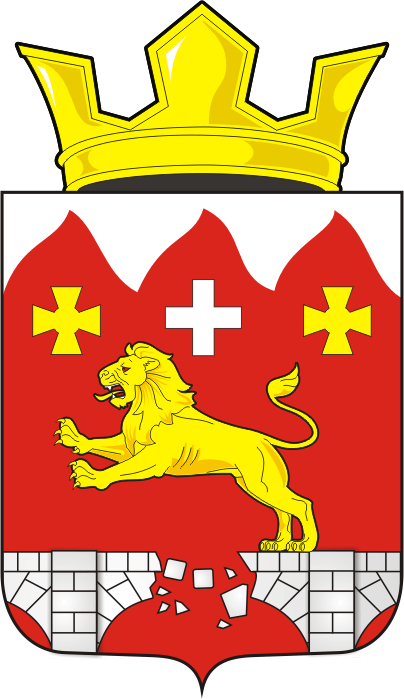 Об утверждении методики формирования местного бюджета  на 2022 год и на плановый период 2023 и 2024 годов  муниципального образования Бурунчинский сельсовет Саракташского района Оренбургской области 